Брей-ринг: «Игры со словами».Цель: пробуждение и повышение интереса младших школьников к предмету чтение. Задачи: - формирование познавательного интереса к предмету чтение,  демонстрация и применение своих знаний в непосредственной форме;- коррекция речи, словарного запаса, памяти, мышления, внимания;- воспитывать у учащихся взаимопомощь, умение работать в группах.Организационный момент.Сегодня у нас проходит брей-ринг между двумя командами. Это команда родителей «Знатоки» и команда учащихся «Отличники». 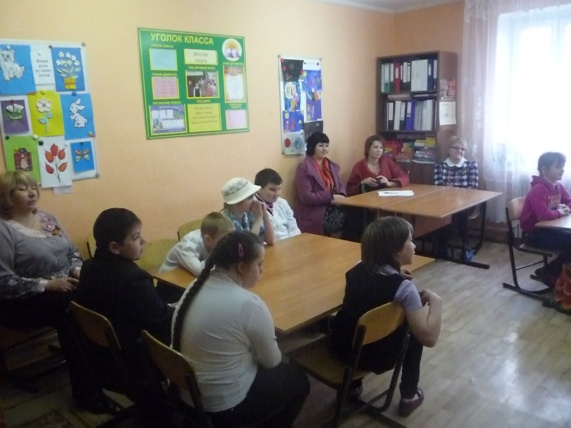 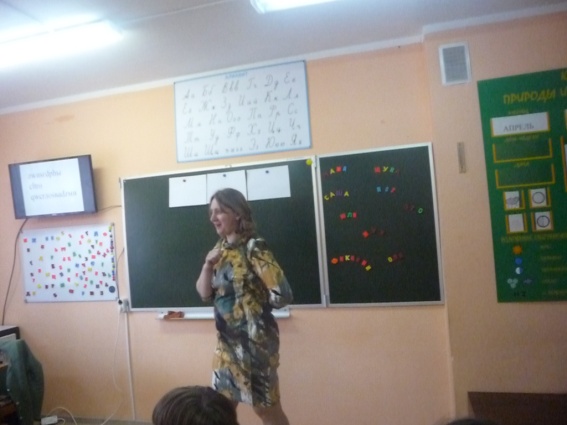 Тему нашей игры мы узнаем расшифровав слова (слайд 1).zwиsгdрhы   сltrо qwсrлоsваdzми   (Игры со словами)Каждое задание команды выполняют по очереди.Основная часть.Задание 1.Прочитайте зашифрованные слова (слайд 2, 3).Задание 2.Вставьте пропущенные слова (слайд 4).Семь раз отмерь, один отрежь.Обещанного три года ждут.Наврал с три короба.Труд человека кормит, а лень портит.Задание 3.Преврати имя мальчика в имя девочки (слайд 5).Задание 4.Разгадайте ребусы (слайды 6-17). хлопушка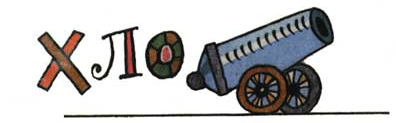   булка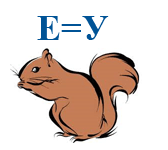  носорог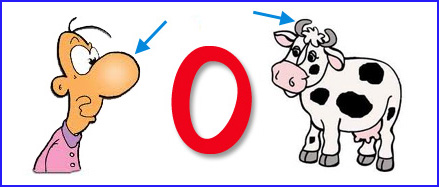  сороконожка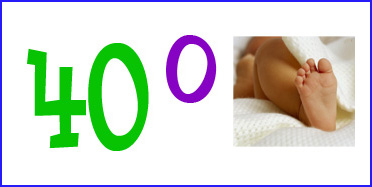  Луиза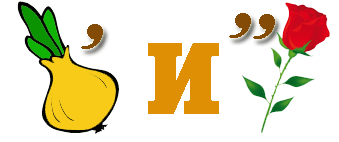  Надя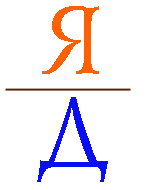  Василиса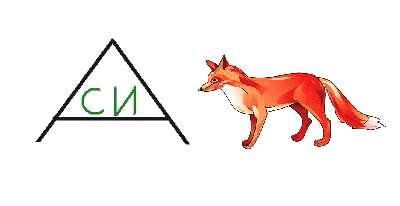   Юля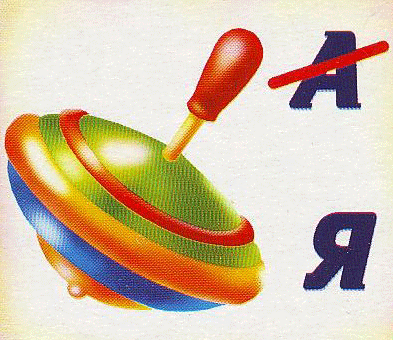   Валя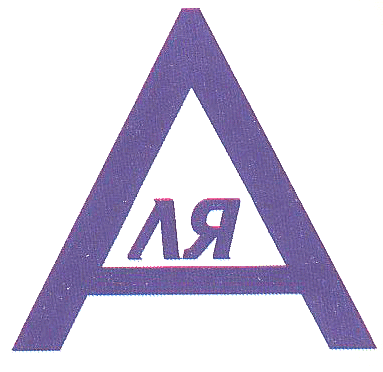   Таня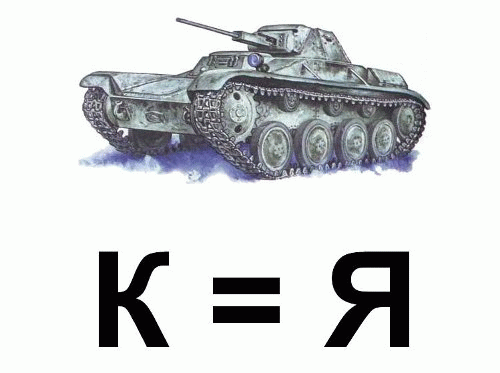   повар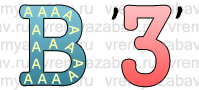  дворник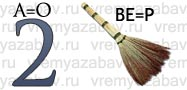 Музыкальная пауза.Учащиеся исполняют песню: «Чему учат в школе», слова М. Пляцковского, музыка В. Шаинского.Задание 5.Разгадайте загадки.В снежном поле по дороге
Мчится конь мой одноногий
И на много-много лет
Оставляет черный след.
(Ручка)Если ты его отточишь,
Нарисуешь все, что хочешь!
Солнце, море, горы, пляж.
Что же это?..
(Карандаш)

Хоть я и не прачка, друзья,
Стираю старательно я.
(Резинка)В этой узенькой коробке
Ты найдешь карандаши,
Ручки, перья, скрепки, кнопки,
Что угодно для души.
(Пенал)
Свою косичку без опаски
Она обмакивает в краски.
Потом окрашенной косичкой
В альбоме водит по страничке.
(Кисточка)В черном поле заяц белый
Прыгал, бегал, петли делал.
След за ним был тоже бел.
Кто же этот заяц? ... (Мел)Новый дом несу в руке,
Дверца дома на замке.
Тут жильцы бумажные,
Все ужасно важные.
(Портфель)
Стоит чудесная скамья,
На ней уселись ты да я.
Скамья ведет обоих нас
Из года в год,
Из класса в класс.
(Парта)
Задание 6.Ответь на вопросы.	Я - - а (углубление в земле)Я - а (злая сказочная старуха)Я - - - а (плод с кустарника)Я - - - а (жалобщик)Я - - - - - а (праздничный базар)Я - - - - - а (небольшое пресмыкающиеся)Задание 7.Найди и исправь ошибку (слайд 18-19).Задание 8.Произнеси скороговорку с разной интонацией (слайд 20).- быстро;- весело;- как песню.Заключительная часть.Инсценировка рассказа  Леонида Пантелеева «Буква Ты». Подведение итогов.МКОУ «Каширская коррекционная общеобразовательная школа-интернат»Методическая разработка внеклассного мероприятия: «Брэйн-ринг: Игры со словами»Дата проведения: 24.04.2015 год, 3 классПодготовила и провела:учитель I квалификационной категорииТ.М.Захарова 2014 - 2015 годКашира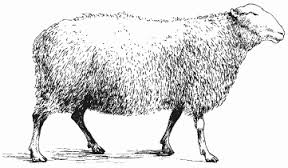 